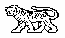 МУНИЦИПАЛЬНЫЙ КОМИТЕТГРИГОРЬЕВСКОЕ СЕЛЬСКОЕ ПОСЕЛЕНИЕМИХАЙЛОВСКИЙ МУНИЦИПАЛЬНЫЙ РАЙОНПРИМОРСКИЙ КРАЙРЕШЕНИЕ           15.10.2018г.                                     с. Григорьевка                                             № 25О передаче Михайловскому муниципальному району части  полномочий Григорьевского сельского поселения Руководствуясь Федеральным законом Российской Федерации от 06.10.2003 г. №131-ФЗ « Об общих принципах организации местного самоуправления в Российской Федерации», Уставом Григорьевского сельского поселения, Постановлением администрации Григорьевского сельского поселения от 15.10.2018г №65, муниципальный комитет решил:Передать Михайловскому муниципальному району следующее полномочие Григорьевского сельского поселения:     - 6) создание условий для организации досуга и обеспечения жителей поселения услугами организаций культуры;     2. Для исполнения полномочий предоставить сведения об объеме субвенций, с учетом расходов администрации Михайловского муниципального района на  2019 год:- расчет объема субвенций на полномочие по созданию условий для организации досуга и обеспечения жителей поселения услугами организаций культуры на  2019 год- 1711 человек (3%), 21000,00 руб.    3. Поручить администрации Григорьевского сельского поселения (А.С.Дрёмин) заключить соглашение с Администрацией Михайловского муниципального района о передаче части полномочий Григорьевского сельского поселения Михайловскому муниципальному району.    4. Полномочия Григорьевского сельского поселения передаются на срок по 31.12.2019 года.    5. Настоящее решение вступает в силу с момента его обнародования.Глава Григорьевского сельского поселения                                                           А.С. Дрёмин